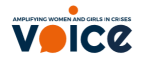 VOICE is a cutting-edge, for impact-non-profit, that is revolutionizing the conflict, crisis, and peacebuilding  landscape by harnessing the power of women and girls and the organizations they lead. VAWG/GBViE Technical Specialist (Poland) The Mission -The mission of the VAWG/GBViE Technical Specialist (Poland) in the Ukraine Crisis Response is to provide GBV technical support and strategic guidance to the humanitarian response in Poland and provide support across the Ukraine Crisis Response within the VOICE Emergency Response Department. The ultimate goal will be to enhance the protective environment for women and girls in all their diversity, and other at-risk groups affected by the crisis. This role will work directly with women-led organizations, grassroots, activists, and other groups to identify and respond to the different humanitarian needs of women and girls, particularly through the organizations, networks, and collectives they lead. They will improve practices and competencies around the protection of women and girls in both internal and external programming. Responsibilities / Essential Job Functions Work with key INGO partners and donors to coordinate and support creating a more protective environment for women and girls. This includes but is not limited to working with HIAS and local partners, focusing on expanding and scaling up GBV responsesFacilitate trainings on GBViE prevention and response in Polish, including GBV core concepts, case management, economic integration, PSEA, and other topics as they ariseProvide capacity development and accompaniment support for identified partners to pivot their programming towards GBViE to respond in the protracted crisis phase of the responseContribute to donor reporting, monitoring, and evaluating activities under our partnership agreements with VOICE’s donorsWhen relevant and coordinated with the Poland Country Lead, represent VOICE in coordination structures, ensuring that key messages are reaching local organizations and, if and when desired, ensure the voices of local organizations are present and supported to represent the needs of women and girls in specific coordination structures. This includes but is not limited to the Protection Working Group and other coordination structures as they evolveSupport humanitarian workers/volunteers to get the required knowledge around PSEA and other key protection concerns exacerbated by the crisis, including in relation to information, awareness, referrals, systems, access to services and reporting mechanisms and coordination – to positively influence systemsWork with partners to support providing information around key protection concerns (i.e., trafficking risks) and access to services and onward movement, including for PSEAOn-going mapping of key women right’s organizations for diverse women, including those with disabilities and marginalized groups such as Roma, across the response and linking them to each other as relevantDevelop advocacy messages with and on behalf of organizations and groups across the country and refugee women and girlsQualifications & Competencies Deep commitment to VOICE’s core values and ability to model those values in relationships and communities  we servePreferred 2+ years experience working as a GBV practitioner or similar, on prevention and response to GBV in PolandBA/BS degree in social sciences (psychology, gender studies, sociology, or another related field)Experience with GBV service provision, referral mechanisms, and case management systems, include service mapping and assessmentExperience with developing and implementing GBV risk mitigation and prevention strategies and activitiesDemonstrated facilitation and training skills Demonstrated knowledge in gender equality and the empowerment of women and girls and apply, GBV, and  safe access to SRHR servicesDemonstrated ability to work both independently and within a diverse team to support the delivery of the strategyExcellent communication skills with strong cultural awareness and sensitivityStrong self-awareness and demonstrated ability to work with compassion, patience, and toleranceExcellent organizational skills and ability to prioritizeProfessional proficiency in Polish and English. Ukrainian and/or Russian skills an assetContractThere is possibility for this to be a part-time to full-time role based in Warsaw, with travel in Poland up to 25% of the time. The contract period is three months from October - December 2023, with possibility of extension pending funding. Apply directly at VOICEamplified.org careers page or send a short expression of interest and resume/CV  to opportunitiespoland@voiceamplified.org. Provide position title in the subject line. This position will be posted  until filled. 